                                                           Российская ФедерацияБрянская областьАДМИНИСТРАЦИЯ ГОРОДА ФОКИНО(Администрация г. Фокино)ПОСТАНОВЛЕНИЕот 01 февраля 2019 г. N 73-П                г. ФокиноОб утверждении Положения о проведении конкурса на замещениевакантной должности руководителямуниципального общеобразовательногоучреждения города Фокино         В соответствии со ст. 275 ТК РФ, Федеральным законом от 29.12.2012 г. №273-ФЗ «Об образовании в Российской Федерации», Письмом Министерства образования и науки Российской Федерации от 11 сентября 2012 г. № ИР-758/08 «Об обеспечении перехода на конкурсную систему отбора руководителей общеобразовательных учреждений с публичным представлением кандидатами программ развития учреждения», в целях совершенствования  работы по подбору кадров, администрация города ФокиноПОСТАНОВЛЯЕТ             1.Утвердить прилагаемое Положение о проведении конкурса на замещение вакантной должности руководителя муниципального общеобразовательного учреждения города Фокино. Согласно приложению.            2.Признать утратившим силу Постановление от 05.04.2018 г. № 211-П «Об утверждении Положения о проведении конкурса на замещение вакантной должности руководителя муниципального образовательного учреждения города Фокино.            3. Опубликовать настоящее Постановление на официальном сайте и в муниципальной газете «Фокинский вестник».            4.Контроль за исполнением постановления возложить на заместителя главы администрации по социальным вопросам Печегузову С.В.Глава администрации                                       Н.С. Гришина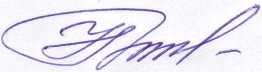                                                                                   УтвержденоПостановлением администрации г. Фокиноот 01.02. 2019 г. N 73-П ПОЛОЖЕНИЕ о проведении конкурса на замещение вакантной должности руководителя муниципального общеобразовательного учреждения города ФокиноОбщие положенияНастоящее Положение разработано с целью обеспечения перехода на конкурсную систему отбора руководителей муниципальных общеобразовательных учреждений города Фокино.Положение о проведении конкурса на замещение вакантной должности руководителя муниципального общеобразовательного учреждения города Фокино (далее – Положение), разработано в соответствии с Трудовым кодексом РФ, Федеральным законом от 29.12.2012 г. № 273-ФЗ «Об образовании в Российской Федерации» и определяет условия организации и порядок проведения конкурса на замещение вакантной должности руководителя муниципального общеобразовательного учреждения города Фокино (далее – конкурс).Основными задачами конкурса являются:- оценка деловых и личностных качеств граждан, способных занять руководящие должности;- определение уровня профессиональной компетентности участников конкурсного отбора на должность руководителя муниципального общеобразовательного учреждения;- формирование кадрового резерва руководителей муниципальных общеобразовательных учреждений.2. Субъекты конкурса2.1. Организатором конкурса является администрация города Фокино (далее – Администрация).2.2. Конкурс проводится комиссией, которая утверждается распоряжением Администрации.2.3. К участию в конкурсе допускаются лица, претендующие на замещение должностей руководителей муниципальных общеобразовательных учреждений (далее – участники конкурса), подавшие документы в соответствии с требованиями настоящего Положения.3. Права и обязанности организатора конкурса3.1. В обязанности организатора конкурса входит:- приём документов от участников конкурса и их регистрация в установленный срок;- проверка соответствия представленных документов конкурсным требованиям;- учёт и хранение документов;- передача документов на рассмотрение конкурсной комиссии;- направление официального уведомления участникам конкурса о результатах на основании решения конкурсной комиссии;- обеспечение конфиденциальности информации, полученной в ходе подготовки и проведения конкурса.3.2. В случае, если к окончанию срока приёма конкурсных документов не поступило ни одной заявки, Организатор конкурса вправе принять решение:- признании конкурса несостоявшимся;- о переносе даты проведения конкурса не более чем на 30 дней и продлении срока приёма заявок.4. Объявление конкурса4.1. Конкурс проводится в открытой форме.4.2. Информационное сообщение о проведении конкурса размещается организатором конкурса на официальном сайте Администрации и включает следующие сведения:- наименование, основные характеристики и сведения о местонахождении общеобразовательного учреждения;- требования, предъявляемые к кандидату;- дату и время (час, минуты) начала и окончания приёма заявлений от кандидатов с прилагаемыми к ним документами;- адрес места приёма заявлений и документов кандидатов;- перечень документов, подаваемых кандидатами для участия в конкурсе, и требования к их оформлению;- дату, время и место проведения конкурса с указанием времени начала работы комиссии и подведения итогов конкурса;- адрес, по которому кандидаты могут ознакомиться  с иными сведениями, и порядок ознакомления с этими сведениями;- порядок определения победителя;- способ уведомления участников конкурса и его победителя об итогах конкурса;- основные условия трудового договора с победителем конкурса;- иные положения, содержащие требования к кандидатам, предусмотренные законодательством Российской Федерации.5. Права и обязанности участников конкурса5.1. Лица, изъявившие желание участвовать в конкурсе, представляют в администрацию следующие документы:- заявление установленной формы;- копию трудовой книжки;- копии документов о профессиональном образовании, дополнительном профессиональном образовании;- заверенную собственноручно программу развития общеобразовательного учреждения;- согласие на обработку персональных данных;- иные документы, предусмотренные в информационном сообщении.5.2. Паспорт или иной документ, удостоверяющий личность, предъявляются лично на заседании конкурсной комиссии.5.3.  В дополнение к перечисленным документам участник конкурса вправе представить рекомендации с места работы и краткое резюме, с указанием наиболее значимых профессиональных достижений.5.4. Программа развития общеобразовательного учреждения кандидата (далее – Программа) должна содержать следующие разделы:- информационно-аналитическую справку об общеобразовательном учреждении (текущее состояние);- цель и задачи Программы (образ будущего состояния общеобразовательного учреждения);- описание ожидаемых результатов реализации Программы, их количественные и качественные показатели;- план-график программных мер, действий, мероприятий, обеспечивающих развитие общеобразовательного учреждения с учётом их ресурсного обеспечения (финансово-экономические, кадровые, информационные, научно-методические);- приложения к Программе (при необходимости).5.5. Предоставление документов для участия в конкурсе начинается со дня опубликования сообщения о проведении конкурса на официальном сайте и завершается по истечении 21 календарного дня.5.6. Кандидат не допускается к участию в конкурсе в случае, если:- представленные документы не подтверждают право кандидата занимать должность руководителя общеобразовательного учреждения в соответствии с законодательством Российской Федерации и настоящим Положением;- представлены не все документы по перечню, указанному в информационном сообщении, либо они оформлены ненадлежащим образом, либо не соответствуют условиям конкурса или требованиям законодательства Российской Федерации.5.7. Решение Организатора конкурса о допуске или отказе в  допуске кандидата к участию в конкурсе оформляется протоколом.5.8. О допуске или отказе в допуске кандидата к участию в конкурсе Организатор конкурса уведомляет кандидата в письменной форме.В случае принятия Организатором конкурса решения об отказе в допуске кандидата к участию в конкурсе в уведомлении указывается причина такого отказа.6. Права и обязанности конкурсной комиссии6.1. Комиссия в своей работе руководствуется законодательством Российской Федерации и Брянской области и настоящим Положением.6.2. Основными принципами деятельности конкурсной комиссии являются: объективность, гласность, независимость, соблюдение норм профессиональной этики.6.3. Состав конкурсной комиссии формируется распоряжением Администрации. В состав конкурсной комиссии входят председатель, заместитель председателя, секретарь и члены конкурсной комиссии.6.3. Председателем конкурсной комиссии является Глава Администрации. Председатель Комиссии осуществляет общее руководство и контроль за деятельностью и реализацией принятых комиссией решений. В отсутствие председателя комиссии его обязанности исполняет его заместитель. Секретарь комиссии осуществляет приём документов для участия в конкурсе, готовит материалы к заседанию комиссии, уведомляет членов комиссии о месте, дате и времени проведения заседания комиссии.6.4. Заседание конкурсной комиссии считается правомочным, если на нём присутствует не менее двух третей её членов.7. Порядок проведения конкурса7.1. Конкурс проводится очно в один этап и состоит из собеседования и представления Программы развития общеобразовательного учреждения (далее – Программа).7.2. Расходы, связанные с участием в конкурсе (проезд к месту проведения конкурса и обратно и др.), осуществляется кандидатами за счёт собственных средств.7.3. Личные и деловые качества кандидатов оцениваются конкурсной комиссией по бальной системе.7.4. Программы кандидатов оцениваются конкурсной комиссией также по бальной системе. Максимальное количество баллов – 10.Критерии оценивания Программы:- Актуальность (нацеленность на решение ключевых проблем развития общеобразовательного учреждения) – 1 балл- Прогностичность (ориентация на приоритеты развития региональной системы образования) – 1 балл- Эффективность (прогнозирование результатов при рациональном использовании имеющихся ресурсов) – 1 балл- Реалистичность (соответствие требуемых и имеющихся материально-технических и временных ресурсов возможностям общеобразовательного учреждения) – 1 балл- Полнота и целостность Программы (наличие системного образа учреждения, общеобразовательного процесса, отражение в комплексе всех направлений развития) – 1балл- Проработанность (подробная и детальная проработка всех шагов деятельности по Программе) – 1 балл-Управляемость (разработанный механизм управленческого сопровождения реализации Программы) – 1 балл- Контролируемость (наличие максимально возможного набора индикативных показателей) – 1 балл- Социальная открытость (наличие механизмов информирования участников работы и социальных партнёров) – 1 балл- Культура оформления Программы (единство содержания и внешней формы Программы, использование современных технических средств) – 1 балл7.5. Итоги конкурса подводятся комиссией и оформляются протоколом.7.6. По результатам конкурса комиссия принимает одно из решений:- участник, набравший в ходе конкурсного испытания наибольшее количество баллов, признаётся победителе конкурса, - участник, не победивший в конкурсе, но набравший в ходе конкурсного испытания более 6 баллов, зачислятся в кадровый резерв руководителей муниципальных общеобразовательных учреждений.7.7. Организатор конкурса:- в пятидневный срок с даты определения победителя конкурса информирует в письменной форме участников конкурса о его итогах;- в пятидневный срок с даты определения победителя конкурса размещает информационное сообщение о результатах проведения конкурса на своём официальном сайте;- назначает на должность руководителя учреждения, заключая с ним срочный трудовой договор.7.8. Документы кандидатов, не допущенных к участию в конкурсе, и кандидатов, участвовавших в конкурсе, могут быть им возвращены по письменному заявлению  в течение трёх лет со дня завершения конкурса. До истечения этого срока документы хранятся в архиве Организатора конкурса, после чего подлежат уничтожению.